ФГБОУ ВО «Алтайский государственный педагогический университет»Институт филологии и межкультурной коммуникации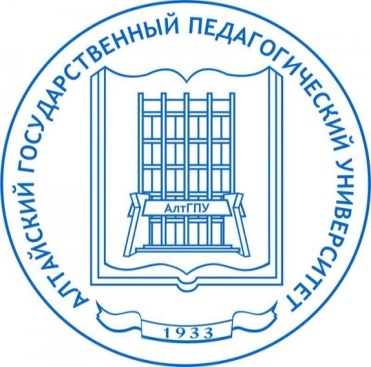 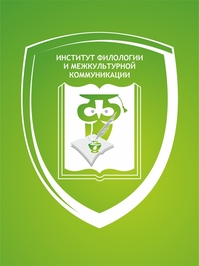 ИНФОРМАЦИОННОЕ ПИСЬМОДорогие друзья!Приглашаем учащихся 10-11 классов на весеннюю Школу словесности, которая пройдет с 25 по 29 марта 2024 года.Весенняя Школа словесности ориентирована на подготовку к сдаче ЕГЭ по русскому языку, литературе и обществознанию, на профориентацию, веселый и насыщенный отдых.Для участников Школы словесности запланированы:- консультации с опытными преподавателями по вопросам и заданиям ЕГЭ;- литературные гостиные;- интеллектуальные битвы, квизы и конкурсы;- знакомство с особенностями обучения в университете.Наши студенты-тьюторы подготовили насыщенную программу отдыха!Участие в Школе словесности бесплатное!По желанию иногородние участники могут проживать в санатории-профилактории «Мечта» АлтГПУ. Проживание и трехразовое горячее питание – 1450 рублей в сутки. За 5 дней – 7250 рублей. Количество мест ограничено (забронировать место на проживание можно до 18 марта 2024 г.).Заявки на участие принимаются до 21 марта 2024 г. по электронной почте: shkola-slovesnosti@mail.ruФорма заявки:ФИО участника Класс Номер мобильного телефона участникаЭлектронная почта участникаСсылка в VKУчебное заведение, адресНомер телефона родителя (обязательно!) ФИО, телефон учителя русского языка (литературы) Проживание в профилактории АлтГПУ (требуется / не требуется)Дополнительная информация по телефону: (3852) 205-308, 205-311 (деканат);+7 923 718 3367 Карагодин Александр Александрович, к.ф.н., доцент кафедры общего и русского языкознания АлтГПУ (Telegram), https://vk.com/id92424686Наш адрес:г. Барнаул, пер. Ядринцева, 136Корпус ИФиМКПереходите по ссылке, следите за новостямиhttp://vk.com/club35530144 – группа Школы словесности в VK,https://vk.com/club60831556 – группа ИФиМК АлтГПУ Вконтакте